Have you Planned Ahead?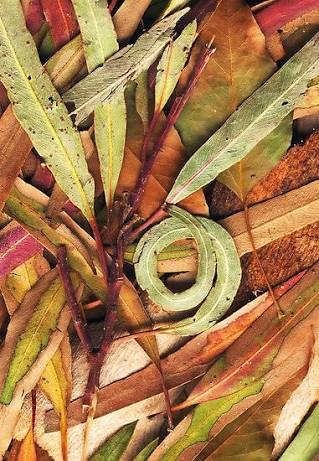 A few simple steps everyone can take 
for peace of mind giving time at a challenge transition in life to focus on relationshipsThis booklet can be separated into 3 double sided pages regarding you.Legal          Medical &	Funeral  Preferences.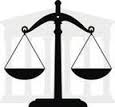 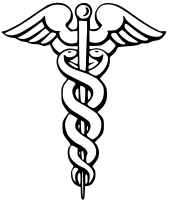 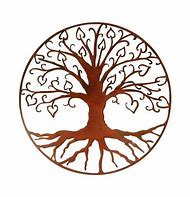 	Have you planned your legal choices?Everyone needs to set out their wishes in advance.  When you better understand your choice, then the end of your life can be easier.  Make sure family and friends know about your wishes.   Ideally copies of this should be stored at home, Doctors office at solicitors, and at your chosen Funeral Directors, and your family should be told where to find them.  Place a note on your fridge about where to find them so if an ambulance offer is looking it is easy.   Separate this document to 3 separate booklets now!These can include making legal decisions, and listing names, such as:
Contacts:	Primary Next of Kin ____________________________________________________		Phone and email_________________________________________________________		Alternative Next of Kin	________________________________________________		Family important person ______________________________________________		Solicitor	______________________________________________________________		____________________________________________________________________________		Financial Power of Attorney ___________________________________________		____________________________________________________________________________		Medical Power of Attorney ____________________________________________		____________________________________________________________________________		Location of Will _________________________________________________________		____________________________________________________________________________		Location of Medical Wishes ____________________________________________		____________________________________________________________________________		Who holds the Pre-Paid funeral _______________________________________		____________________________________________________________________________		Location of Funeral Arrangements ___________________________________Social Media Information_______________________________________________	Have you Planned your health choices?A few guidelines (a simple Advanced Care Plan) might your family to make decisions relating to your health preferences. This is sufficient for your wishes to be carried out……but some states and institutions are requesting their documents are completed.  Your choice whether you fill them in.  All documents are as legally binding unless someone contests them……and even wills are constantly contested and changed.Choice of Medical Agent/Medical Power of Attorney.I understand that my medical agent/medical power of attorney will be able to do the following if I am not able to:Make medical choices for me.Agree or refuse treatment for me.Interpret instructions on this form for me.Make decisions on when to refuse ongoing treatments/life support.Authorise release of my medical records if needed.Authorise medications and pain treatments for me.Communicate my wishes regarding organ/tissue donations.(I understand I can revoke this authority at any time.)The person I want to make medical treatment decisions for me is:Primary Medical Agent/POA:	Name:  _______________________________________________Address:  _______________________________________________________________________________Phone/s _______________________________________________________________________________Secondary Medical Agent/POA:  Name _____________________________________________Address:  _______________________________________________________________________________Phone/s _______________________________________________________________________________Signing and witnessing this double page forms an Advanced Care Plan Signature:	___________________________		Date:		___________________________Witness:	___________________________		Date:		___________________________Witness:	___________________________		Date:		___________________________The Kind of Medical Treatment I want/don’t want.If life support treatment will only delay my death, I:1.	Want to have Life Support.						☐2.	Do not want to have Life Support.					☐3.	Want to delegate decisions to my Medical Agent.			☐If I am in a coma and not expected to wake up or recover, I:1.	Want to have Life Support.						☐2.	Do not want to have Life Support.					☐3.	Want to delegate decisions to my Medical Agent.			☐If I have permanent and irreversible brain damage and am not expected to wake up or recover, I:1.	Want to have Life Support.						☐2.	Do not want to have Life Support.					☐3.	Want to delegate decisions to my Medical Agent.			☐Any other conditions under which I do not wish to be kept alive:Use of Pain killing and comfort drugs____________________________________    Yes please                ☐Keep me totally comfortable even if it shortens my life			☐			Awake as much as possible_______________________________________________     ☐    If I choose to withdraw from food and water, please let me                         ☐Please let me die in my own time without pushing me to live                     ☐                  These decisions can be formalized by filling out a Refusal of Treatment certificate, which may be obtained from your GP.  Not necessary but some people feel more comfortable filling in a formal form…. give a copy of this to your GPLocation of Refusal of Treatment Certificate:  ___________________________________________________Other wishes, need and wantsHave you Planned your funeral choices?Did you know you don’t have to have a funeral?  You can die at home, have your body in a coffin brought home for a family and friends gathering for a day or a few hours and or you can go straight to the crematorium at minimum costs.  Gatherings are often of advantage for the grieving people who care about you…. let them consider this if you don’t care at their cost! Putting what you would want in writing ensures that you get what you would want and takes away later uncertainty at a time when your family is under stress anyway.  Issues around recognized partners by family, religious beliefs that differ in families and cultural issues can cause lots of issues at your time of death, if it is not very clear and plan.Decisions might be big expensive ones – like where to purchase a single grave or a double grave – or small simple ones – like which Song could be played Pre-Arranging a funeral involves sorting out the details amongst the family beforehandPre-Payment takes pre-arrangement to the next level and invests for the planned funeral at today’s prices. This can be done up front, or on a payment plan, and the funds are securely invested. (This option also reduces assessable assets for calculating pension payments.) It is in the form of a bond and is transferable between funeral homes.Funeral Insurance (which is often advertised as an alternative to pre-paying a funeral), should probably be treated with caution. Funeral TypeHome                              _______________________________________________________Funeral location: 	______________________________________________________________Burial or Cremation:	______________________________________________________________Grave Location:	______________________________________________________________Ashes instructions:	______________________________________________________________Information Required for the Registration of a Death                                                                                                                                 Full name:  _____________________________________________________________________________Address:    ______________________________________________________________________________Occupation when working:  __________________________________________________________Sex:  	_____________ 		Returned Services:  	______________Religion:  _____________ 		Type of Pension:  ______________Date of Birth: 	_____________ 		Place of Birth:  ______________Year arrived Australia: _______			State arrived:	______________Father’s Name: ___________________________________________________________________Fathers Occupation:  __________________________________________________________________Mother’s Name:  __________________________________ (Maiden name):  _________________
Mother’s Occupation:  ________________________________________________________________No. of Marriages/Relationships:  ________ Present Marital status:  ________________1.  Where	               	    2.  Where                  			 3.  Where      Date	     Date	      Date      To Whom	     To Whom	      To WhomNames of children (including deceased children) and dates of birth:  ________________________________________________________________________________Funeral		I would like a Green funeral   ☐                    I don’t care    ☐Stay at home after I die     ☐Take me home for a vigil, people sitting with me -4 hours ☐  1 day ☐  3 day ☐  up to you ☐             I would like a vigil at the Funeral home       ☐      Please leave my body to rest, I am fine on my won to allow the time I need to finish life     ☐      Hire a cold plate or blanket    ☐       Just use ice or frozen hot water bottles    ☐Leave me in the cloths I die in    ☐Dress me in special clothes which I have picked    ☐Wash my body   ☐      Face and hands only    ☐    clean me up if I need it     ☐     No wash ☐     Shroud only no coffin     ☐    Wrap me gently in a cotton sheet as a shroud ☐Place me in an open coffin     ☐Place me in a closed coffin at home    ☐Let the funeral home care for me but no extras    ☐Just have a normal funeral, whatever that is     ☐No embalming please        ☐No mouth stitch please      ☐My choice of coffin is ____________________________________________________________Untreated pine  ☐      Cardboard   ☐     Homemade ☐      Wool   ☐     Wicker  ☐     Shroud   ☐If you choose a conventional funeral, then it is best to find an independent funeral director who is able to service you with caring cost-effective services.  There are plenty.  Just be aware that many are part of a huge international organization and are less likely to individualise your needs.All the coffins suggested can be painted, lined and decorated.  You can place a sheet shrouded person inside and have the coffin at home to decorate in advance, as someone is dying or anytime you wish.  Independent funeral directors will support you if you require transports, help dressing or organizing things.  There are many wonderful supported Funeral Directors availableSongs you would like played or sung _________________________________________________________________________________________________________
____________________________________________________________________________________________________________________________________________________________________________________________________________________________________________________________________________________________________________________________________________________________________________________________________________________________________Readings				Reading:			Reader:		1st     		______________________     _____________________________		2nd    		______________________   	____________________________		Other               _______________________    ____________________________Pall-bearers                              _______________________	______________________ _______________________ 				______________________	______________________  _______________________Poem or Reflection: 	______________________________________________________________Refreshments at:	______________________________________________________________Special instructions:	______________________________________________________________			__________________________________________________________Other Requests:Music at Graveside:	______________________________________________________________Ashes Instructions:	______________________________________________________________Special instructions:	______________________________________________________________			______________________________________________________________			______________________________________________________________This double-sided insert form re your funeral wishes can be separate from the other 2 pages, photocopied, and forwarded to your chosen funeral director separately from the rest of the booklet. 
Copies should also be left with your family or solicitors.	How I want people to treat me during illness.If life support treatment will only delay my death, I:											Yes	No1.	Medical treatment discussions in my room?			☐	☐2.	Medical treatment discussions with family present?		☐	☐3.	Medical treatment discussions only with my medical agent?	☐	☐4. 	I want to have people present at in my last hours?		☐	☐Particular people I would like present:   ____________________________________________ __________________________________________________________________________________________Particular people I would welcome visits from (priests, colleagues, etc.):   ____________________________________________________________________________________________________________________________________________________________________________________People I would like to exclude please_______________________________________________If it can be done, I want to die at:1.	My Home.									☐2.	Palliative Care/Hospice.							☐3.	Age Care Facility/Nursing Home.					☐4.	Hospital. 									☐
5.	Not important to me.							☐My other Preferences:Organ/Medical Donations:	___________________________________________________________________________________________________________________________________________________________________________________________________________________________________________
Arrangements for my Pets:	___________________________________________________________________________________________________________________________________________________________________________________________________________________________________________
My Electronic Media Accounts are:	____________________________________________________________________________________________________________________________________________________________________________________________________________________________________Person I authorize to deal with them:	__________________________________________
Family & Friends I would like notified of my illness (name, address or phone):____________________________________________________________________________________________________________________________________________________________________________________________________________________________________________________________________________________________________________________________________________________________________________________________________________________________________________________________________________________________________________________________________________________________This double-sided insert form re your medical wishes can be separate from the other 2 pages, photocopied, and forwarded to the to your GP separately from the rest of the booklet. Copies should also be left with your family or solicitors.
Signing and witnessing this double page forms an Advanced Care Plan Have you planned the people to notify?Employer/s				_______________________________________________________Doctor/s				_______________________________________________________					_______________________________________________________Health Professionals 		_______________________________________________________   (e.g. Dentist, Physiotherapist) 	_______________________________________________________					_______________________________________________________Priest					_______________________________________________________Landlord				_______________________________________________________Government	Centrelink 				(132 850)		Medicare 		(132 011)Dept Veterans’ Affairs 		(133 254)		ATO	 		(132 861)Vehicle Rego & Licence 		(131 171)		AEC (voting)  	(132 326)Local Council			_____________________________________________________Services		Electricity				_______________________________________________________Gas					_______________________________________________________Telephone / Internet		_______________________________________________________Water				            _______________________________________________________Post Office				_______________________________________________________Newsagent				_______________________________________________________Trade Union			            _______________________________________________________Clubs & Associations		_______________________________________________________Financial		Bank/Credit Union		            _______________________________________________________Superannuation Fund		_______________________________________________________Health Benefits Fund		_______________________________________________________Insurance (life, house, car)	_______________________________________________________Accountant				_______________________________________________________Financial Planner			_______________________________________________________By taking responsibility for your life now, means your end-of-life is less challenging.  You can embark on living fully until you die……Death is not the enemy, not living life isThis booklet can be separated into 3 double sided pages regarding you. Legal 	      Medical         & Funeral PreferencesThis double-sided insert form re your legal wishes can be separate from
 the other 2 pages, photocopied, and forwarded to your chosen 
solicitor separately from the rest of the booklet. 
Copies should also be left with your family.If you would like no obligation assistance with this document, contact:LifeOptionsDeath Doula’s: Denise Love deniselovelifeoptions@gmail.comI have been a Registered Nurse for 45 years, a Palliative Care Nurse for 8 years and a Death Doula for many.  Death Doula: Denise Love deniselovelifeoptions@gmail.com  I am passionate about the way we are born, live and dieI have served many families and dying people and find it such a special time in life.  (or Nigel 03 9489 8711 or at info@ravensfunerals.com.au )
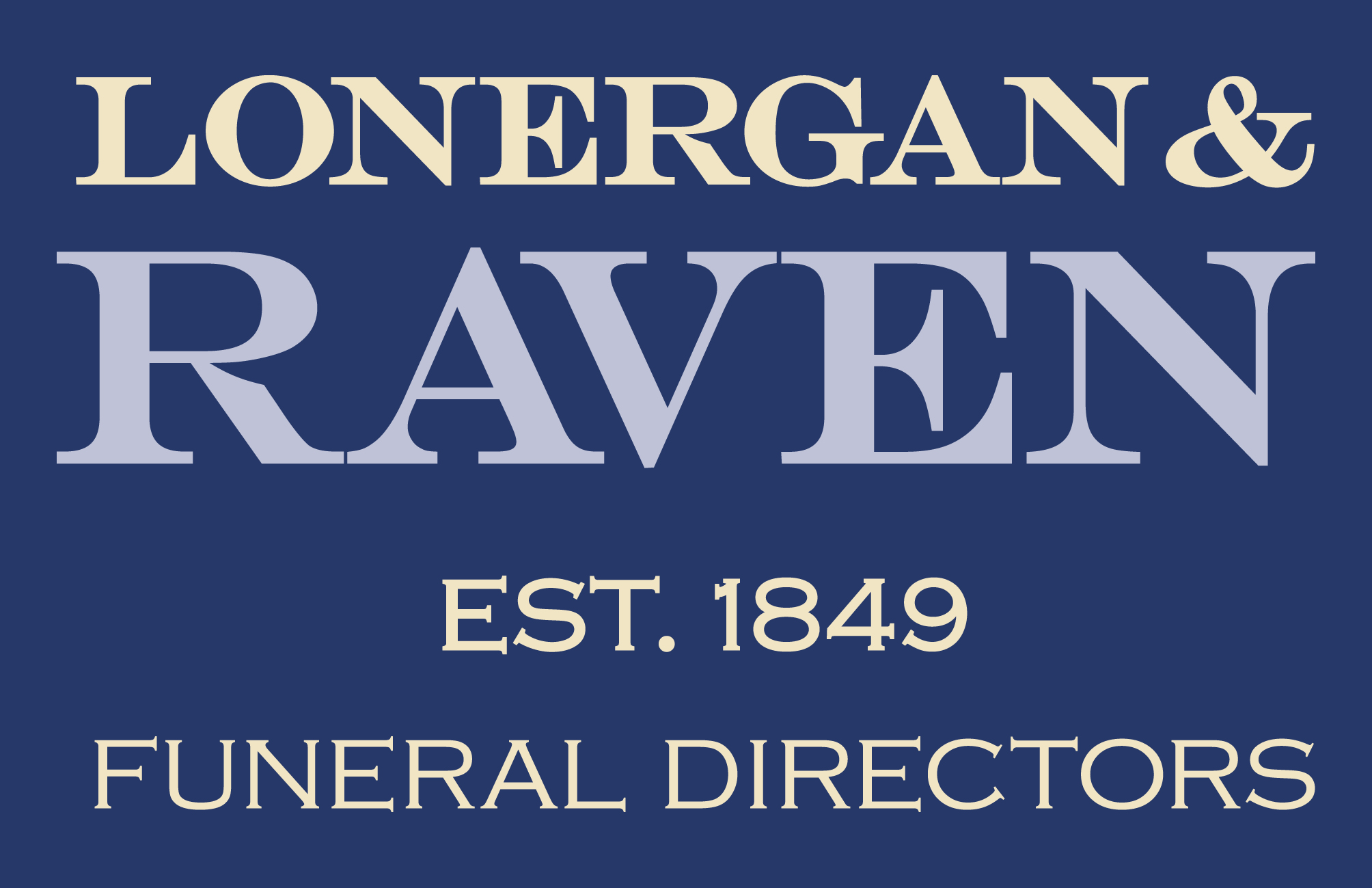 Cal/amcos licensed